729150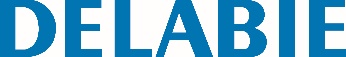 Doseador de sabão líquidoReferência: 729150 Informação para prescriçãoDoseador de sabão líquido mural para atravessar a parede até 180 mm.  Corpo e botão de pressão em latão cromado. Sistema anti-gota (estanque à água).Mecanismo bloqueável por parafuso BTR. Para reservatório separado (fornecido sem reservatório), com um tubo flexível de 1,20 m.